Publicado en Barcelona el 26/04/2017 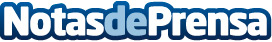 Madre sí y joven también con Dr JuncoEl Dr. Óscar Junco propone lo último en rellenos de ácido hialurónico como tratamiento para rejuvenecer el rostro y conseguir más suavidad, hidratación y elasticidad en la pielDatos de contacto:globlemadrid@globecomunicacion.comNota de prensa publicada en: https://www.notasdeprensa.es/madre-si-y-joven-tambien-con-dr-junco_1 Categorias: Medicina Medicina alternativa http://www.notasdeprensa.es